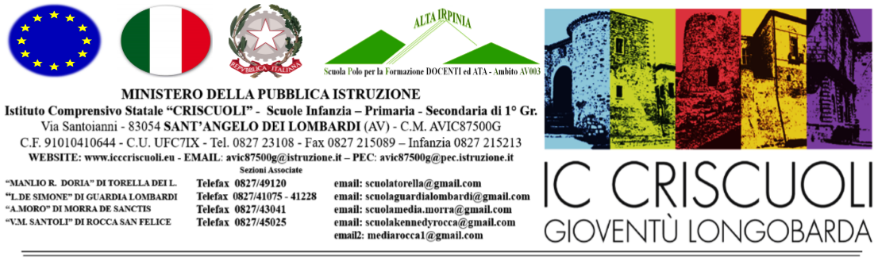                                                       CONTINUITA’ A.S. 2021_22ATTIVITÀ DI RACCORDO TRA LE CLASSI PONTEScuola ………………………………./ Scuola…………………………………PLESSO: …………………………..INCONTRO	N……DATA……………………………………………………	Il Coordinatore…………………………………………..N.B. Il modello compilato va allegato alla relazione coordinata finale.DATA ……………………..DATA ……………………..DATA ……………………..Dalle ore……………..Alle ore………………………….CLASSI COINVOLTE  ………………………..CLASSI COINVOLTE  ………………………..CLASSI COINVOLTE  ………………………..  DOCENTI COINVOLTIScuola……..DOCENTI COINVOLTIScuola………….……………………..……………………………………………………SINTESI DELLE ATTIVITA’ SVOLTE: ……………………………………………………………………………………………………………………………………………………………………………………………………………………………………………………………………………………………………………………..……………………………………………………………………………………………………………………………………………………….SINTESI DELLE ATTIVITA’ SVOLTE: ……………………………………………………………………………………………………………………………………………………………………………………………………………………………………………………………………………………………………………………..……………………………………………………………………………………………………………………………………………………….SINTESI DELLE ATTIVITA’ SVOLTE: ……………………………………………………………………………………………………………………………………………………………………………………………………………………………………………………………………………………………………………………..……………………………………………………………………………………………………………………………………………………….